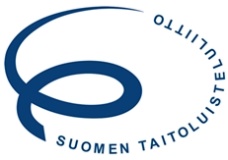 Kilpailuissa huomioitavia ohjeita ja toimintatapoja koronapandemian aikana.Jokaisen kilpailuun osallistuvan ja saapuvan on noudatettava annettuja ohjeita, jotka on laadittu meidän jokaisen turvaksi. Ohjeistuksessa on pyritty huomioimaan mahdollisimman hyvin tilanteet, että kilpailut voidaan turvallisesti viedä läpi ja ettei tarpeettomia kohtaamisia ole.Saavu paikalle vain terveenäJos olet oireinen älä tule paikalleJos tiedät olevasi altistunut älä tule paikalleKilpailun nimiTähtisarjojen Alue- ja KutsukilpailuTähtisarjojen Alue- ja KutsukilpailuTähtisarjojen Alue- ja KutsukilpailuKilpailun ajankohta22.11.202022.11.202022.11.2020TapahtumapaikkaLappeenrannan Jäähalli, Kisapuisto os. Kisakatu 9,53200 LPRLappeenrannan Jäähalli, Kisapuisto os. Kisakatu 9,53200 LPRLappeenrannan Jäähalli, Kisapuisto os. Kisakatu 9,53200 LPRKorona-asioista vastaava henkilöJohanna Suurkaulio, Maria LähdeJohanna Suurkaulio, Maria LähdeJohanna Suurkaulio, Maria LähdeYhteystiedotpuh. 040 8274 669puh. 040 5649 230sposti: lrl.kilpailut@gmail.comArvontaSuoritetaan Lappeenrannan jäähallilla15.11.2020 klo 17Ryhmäjaot vahvistetaanRyhmäjaot vahvistetaan17.11.2020 klo 20 mennessäOsallistumisen peruuttaminenOsallistumisen peruuttaminenKuluton peruutus ennen arvontaa14.11.2020 klo 20.00 mennessäSairastuminen/oireiden ilmaantuessa21.10.2020 klo 20.00 mennessälääkärintodistusei vaaditaarvioijakulujen veloitusei veloitetailmoittautumismaksu jos ei lääkärintodistustaVeloitetaanSaapuminen kilpailupaikalle – kilpailija/valmentaja/arvioijaSaapuminen kilpailupaikalle – kilpailija/valmentaja/arvioijaSaapuminen kilpailupaikalle – kilpailija/valmentaja/arvioijaSisäänkäynti hallilleKilpailija, valmentaja ja arvioija kisapuiston jäähallin parkkipaikan alaovista. Vasemmanpuoleinen ovi merkitty: Tuomarit ja oikeanpuoleinen merkitty: Kilpailijat / Valmentajat tai jäähallin ylätasanteella olevista  ovistaKilpailija saa tulla hallille1 tunti ennen oman kisan/ verryttelyryhmän alkuaValmentaja saa tulla hallille1 tunti ennen ensimmäisen luistelijansa kisaa/ verryttelyryhmääArvioija (Tuomari, tekninen, data/ video) saa tulla hallille1 tunti ennen ensimmäistä kilpailusarjaansamaskia on pidettävä pukukoppitiloissaluistelijoiden ja valmentajien on huolehdittava, että heillä on mukana riittävästi maskeja tapahtuman ajaksitarpeetonta oleskelua hallilla/pukukopissa pyydetään välttämäänmuista turvavälit, myös verryttelyyn mentäessäkoppikäytävillä ja kilpailualueella saavat olla vain kilpailijat, ilmoitetut valmentajat, arvioijat ja kilpailun järjestävän seuran henkilöstö oman tehtävänsä mukaan.Pukukopit jaetaan verryttelyryhmittäin.maskia on pidettävä pukukoppitiloissaluistelijoiden ja valmentajien on huolehdittava, että heillä on mukana riittävästi maskeja tapahtuman ajaksitarpeetonta oleskelua hallilla/pukukopissa pyydetään välttämäänmuista turvavälit, myös verryttelyyn mentäessäkoppikäytävillä ja kilpailualueella saavat olla vain kilpailijat, ilmoitetut valmentajat, arvioijat ja kilpailun järjestävän seuran henkilöstö oman tehtävänsä mukaan.Pukukopit jaetaan verryttelyryhmittäin.VerryttelytilatVerryttelytilatVerryttelytilatSään suosiessa verryttelyt suositellaan tehtävän ulkona. Huonolla säällä kilpailijoille on varattu verryttelytila jäähallin ylätasanteelta.Sään suosiessa verryttelyt suositellaan tehtävän ulkona. Huonolla säällä kilpailijoille on varattu verryttelytila jäähallin ylätasanteelta.Toimitsijat/TalkoolaisetJärjestävän seuran toimitsijat/talkoolaiset käyttävät maskia koko tapahtuman ajan kaikissa jäähallin tiloissa.InfopisteInfopiste/ilmoittautuminen sijaitseeJäähallin ylätasanteellaRuokailu /Arvioijille Taukotilassa PantterinpesässäTarjoilutValmentajilleJäähallin ylätasanteellaMusiikin toimitusMusiikin toimitusMusiikin toimitusOhjelmamusiikit on toimitettu etukäteen mp-3 tiedostona. Kilpailijalla tulee olla mukanaan varamusiikki CD-levy (ei RW).Valmentajalla mukana jään reunalla.PalkintojenjakoPalkintojenjakoKilpailusarjan kolme parasta palkitaan. Palkintojen jakoa ei järjestetä. Palkinnot, mahdolliset erityismaininnat ovat noudettavissa tulosten selvittyä palkinnoille varatulta pöydältä ylätasanteelta. Samalla jaetaan myös yksitellen turvavälejä noudattaen pistelaput kilpailijoille.YleisölleYleisölleYleisölleKilpailu on avoin yleisölle.Istumapaikat opastetaan täyttämään niin, että eri seurueiden väliin/viereen jätetään kaksi tyhjää istumapaikkaa.Katsomossa kirjalliset opasteet turvavälien huomioimisesta.Ovet avataan yleisölle kilpailupäivänä1 tunti ennen kilpailun alkua.Sisäänkäynti hallilleJäähallin ylätasanteeltaainoastaan terveenä/oireettomana saa tulla paikallekisapaikalla huolehdittava riittävästä käsihygieniastasuositellaan kasvomaskin käyttöä katsomossa ja kaikkialla jäähallin sisätiloissa.tarpeetonta liikkumista katsomossa ja/tai käytävillä pyydetään välttämäänmuistakaa turvavälit hallilla liikkuessanneainoastaan terveenä/oireettomana saa tulla paikallekisapaikalla huolehdittava riittävästä käsihygieniastasuositellaan kasvomaskin käyttöä katsomossa ja kaikkialla jäähallin sisätiloissa.tarpeetonta liikkumista katsomossa ja/tai käytävillä pyydetään välttämäänmuistakaa turvavälit hallilla liikkuessanneOvet yleisölle avataan kilpailupäivinäklo 8:00HallipalvelutYleisön kahvilapalvelut Kilpailujen ajan jäähallin ylätasanteella on kahvio, jossa myytävänä: Lämmin ruoka, kahvia/tee, välipalaa ja muita virvokkeita.Arpajaisetei järjestetä